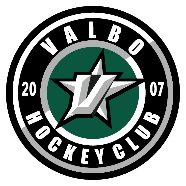 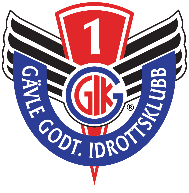 Överenskommelse om sportslig samverkanDenna överenskommelse är upprättad mellan Valbo HC och GGIK avseende sportslig samverkan inom respektive förenings J18-verksamhet. Överenskommelsen bygger på en samsyn på ungdomars villkor och förutsättningar att bedriva idrott/ishockey, och en gemensam vilja att skapa så bra förutsättningar som möjligt för individen att delta och utvecklas i en trygg miljö. SyfteErbjuda så många som möjligt i åldersgrupperna födda -03 0ch -04 att fortsätta spela ishockey efter U16.Erbjuda individer i ovanstående grupper att spela och utvecklas i en miljö anpassad utifrån varje individs kunskap, utvecklingsnivå och ambition.Erbjuda en kvalitativ träning och utveckling i en trygg och seriös miljöGrundläggande förutsättningarSamarbetet ska ske genom samsyn, samverkan och kommunikation.Verksamheten bedrivs i sin helhet i respektive förening och i föreningens namnSpelare tillhör, om inget annat beslutas, den förening de erbjuds och accepterar.Sportsliga förutsättningarGGIK erbjuder spelare födda -03 och -04 i Valbo HC, som inte kvalificerar sig för spel i J18 Elit, en plats i GGIK:s J18 regional-lag.Valbo HC verkar för att spelare i första hand väljer GGIK så en komplett trupp kan åstadkommas. GGIK bedriver under säsongen en tävlings- och träningsverksamhet som möjliggör för spelarna att utvecklas på bästa möjliga vis utifrån individens enskilda förutsättningar.Valbo HC erbjuder spelar inom GGIK som når en tillräcklig utvecklingsnivå att träna och spela i Valbo HC J18 ElitBåda föreningarna samverkar vid skador och sjukdomar så meningsfull träning kan bedrivas. Vid dessa tillfällen kan även spelare tillhörande respektive förenings U16-lag involveras.Förflyttning mellan föreningarna som innebär formell övergång (omregistrering) ska endast ske i de fall permanent övergång är aktuell, alternativt vid långvariga sjukdomar eller skador som innebär överflyttning under längre period.Övergång ska inte tillåtas för enstaka matcher (taktiska förstärkningar)Under säsongen kan samverkan ske även inom andra områden t ex träningsmatcher, utbildning, fysträning, ledarutveckling etc.Ekonomiska förutsättningarRespektive förening ansvarar för alla kostnader som uppstår för respektive lag.Samtliga intäkter som genereras i respektive lag (deltagaravgifter, sponsring etc) tillfaller ansvarig förening.Vid permanent övergång som omfattar större del av säsong kan, efter överenskommelse, en justering av deltagaravgift mellan föreningar ske.Vid tillfälliga eller kortare övergångar sker ingen ekonomisk kompensation.Eventuella kostnader för övergångar betalas i båda riktningarna av den förening som primärt initierar/gynnas av övergången.Exempel: En spelare GGIK utvecklas positivt och registreras för Valbo HC = Valbo HC betalar. En spelare i Valbo HC behöver matchträning i GGIK = Valbo HC betalar i båda riktningarna.GGIK behöver låna en spelar pga långvarig skada = GGIK betalar i båda riktningarna Samverkansformer och kontaktpersonerGenomförande av detta samarbete sker i huvudsak av ledare och tränare i respektive lag.Kommunikation och avstämning sker löpande vid behov, dock minst en gång i månaden i syfte att följa respektive lags situation och utveckling.Formella övergångar ska alltid stämmas av med av respektive förening utsedd ansvarig personVid oenighet/tolkning mellan ledare/tränare ska alltid ansvarig person i respektive förening kontaktas. Detta gäller även om någon förening upplever att samverkan har brister eller inte fungerar tillfredsställande.Kontaktpersoner:Valbo HC				GGIKLagledare:				Lagledare:Tränare:				Tränare:Ansvarig:				Ansvarig:Giltighet och utvärderingDenna överenskommelse avser tiden 2020-04-01 – 2021-03-31 och omfattar säsongen 20/21.Utvärdering och beslut om eventuell fortsättning/utökning ska ske under januari 2021.Överenskommelsen kan upphöra tidigare i det fall någon eller båda av föreningarna upplever allvarliga brister eller att överenskommelsen saknar värde för föreningarna. Avslut av detta samarbete ska då beslutas av respektive styrelse. Gävle 2020-xx-xxKristin Linde				Magnus Lindgren Ordförande				KassörValbo HC				GGIK Hockey   